Група раннього віку "Дзвіночок"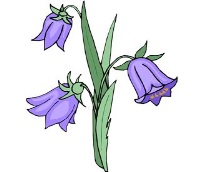 Вихователі: Тимощук Олена МиколаївнаГошко Алла ВолодимирівнаПропонуємо Вам цікаві завдання для розвитку дітей на IV тиждень Проведіть бесіду із дітьми про сонечко. Запитайте:Де живе сонечко? Якого кольору?Яке сонечко? (добре, тепле, велике, жовте; лагідне, як матуся). Чи можна довго дивитися на сонечко?  (ні, будуть боліти очі). Сонечко прокидається коли?(вранці)Що з'являється на небі, коли сонечко лягає спати?(місяць і зорі)Скільки зірок?(багато). А місяць?(один)Що на небі є ще? (хмаринки).Запропонуйте вивчити потішку:	Заглянь, заглянь, сонечко,До нас у віконечко.Дітки там гуляють, Тебе виглядають.3.Послухайте, поспівайте закличку «Сонечко», скориставшись посиланням https://www.youtube.com/watch?v=sjLJHn0MuXc&pbjreload=10https://www.youtube.com/watch?v=lw1XZJDLCJU&pbjreload=104.Пограйте гру «Хованки із сонечком». Візьміть іграшку-сонечко або вирізане із паперу сонечко і заховайте його. « Сонечко зараз сховається, а ми підемо його шукати. Заплющ оченята і не підглядай. Де сонечко сховалося?(на стільчику, під столом , за шторою)».5.Проведіть гру "Лагідні слова"Сонце-сонечкоХмара-хмаринка, хмаркаДощ-дощикЗірка-зірочкаМісяць-місяченько6.Проведіть ігри з піском1.Намалюйте пальчиком на піску сонечко або дощик2.Просійте пісок крізь ситечко3.Заховайте у пісок різні предмети (камінці, мушлі, квасолю).Запропонуйте дітям знайти ці предмети і розкласти в різні посудини.4.Зліпіть з вологого піску кульки.5.Пересипте пісок з допомогою лопатки з одного відерця в інше.6.Закріпіть назви іграшок для гри з піском(лопатка, відерце, млинок, ситечко, формочки)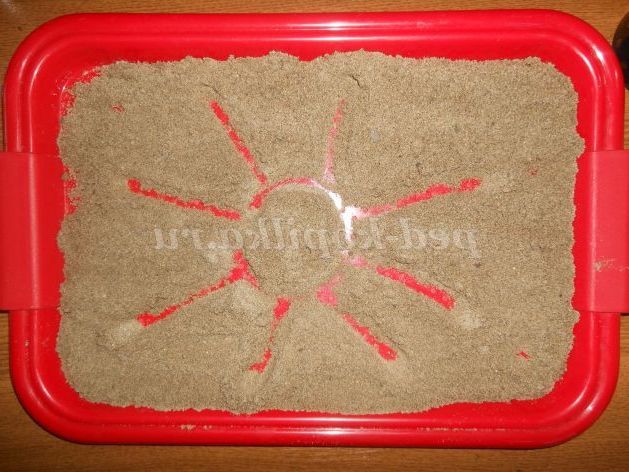 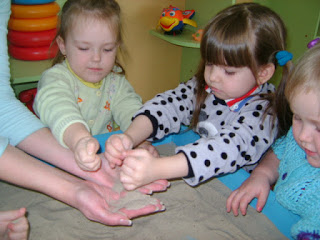 7.Зверніть увагу на весняне небо.- Що є на небі? (хмари, сонце, зорі, місяць…)-Які хмари? (кучеряві, пухнасті, легенькі, невагомі, чарівні…)Помилуйтеся вечірнім небом і заходом сонця. Якого кольору вечірнє небо?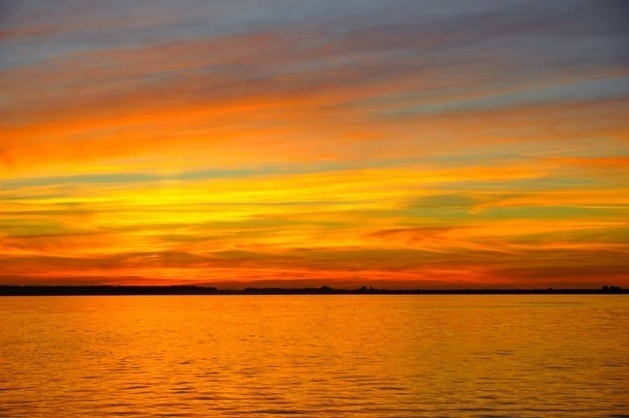 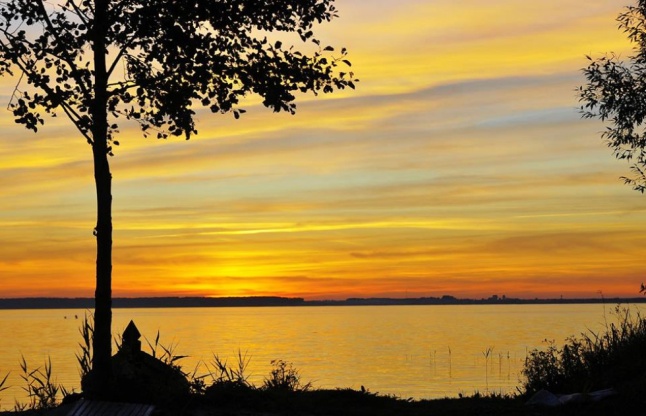 8.Розгляньте нічне небо або картинки і прочитайте вірші Тихо сонечко котилось,
 Миле сонечко втомилось, Склало ручки, склало лапки,
 Лягло сонце спочиватки.
 Щоби добре відпочити,
  Білий світ теплом зігріти.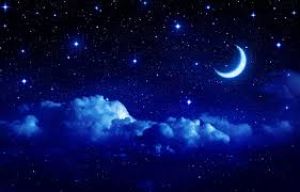 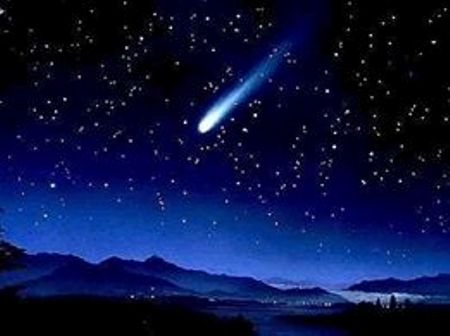 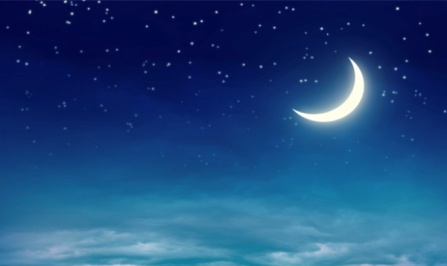 Покажіть дітям зорі, місяць. Запитайте: - Які зорі? (яскраві, блискучі, невідомі).- Як можна лагідно назвати зорі? (зіронька, зірка, зоря-зоряниця).9.Намалюйте разом малюнок "Зоряне небо"Вам знадобляться такі матеріали: аркуш паперу синього кольору, формочки для печива у формі зірочки (штампи), біла або жовта фарба, зубна щітка.Вмочіть формочку у фарбу і притисніть її до аркуша паперу. Наберіть на щітку фарби та розбризкайте її не папері. Зоряне небо готове!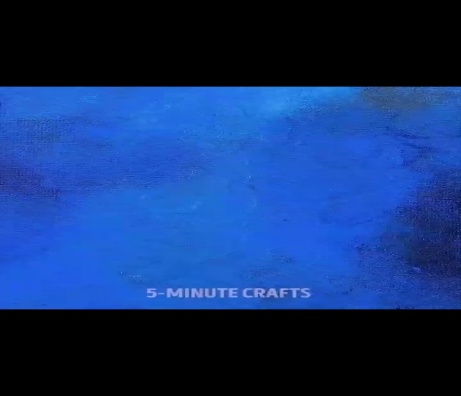 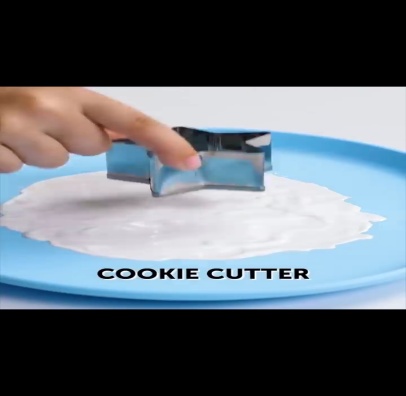 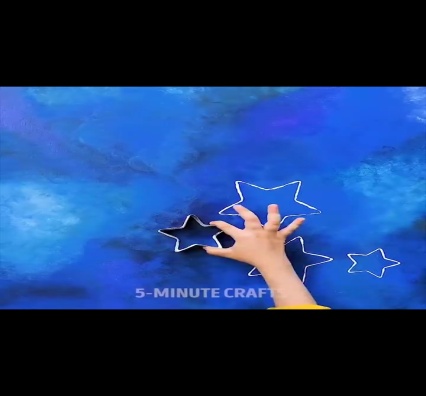 10.Вивчіть колискову-віршУ моєї доні оченята сонні, рученьки, мов з вати- доня хоче спати.Ніч прийшла тихенька,Спи, моя маленька.11.Розкажіть, що зірки та місяць дуже далеко від нас. І щоб краще їх роздивитись, можна полетіти до них у ракеті.Розгляньте картинки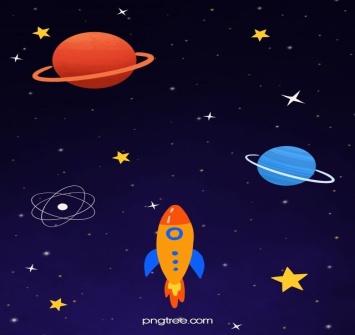 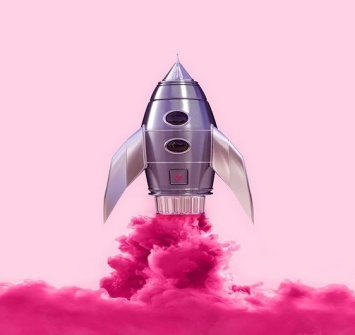 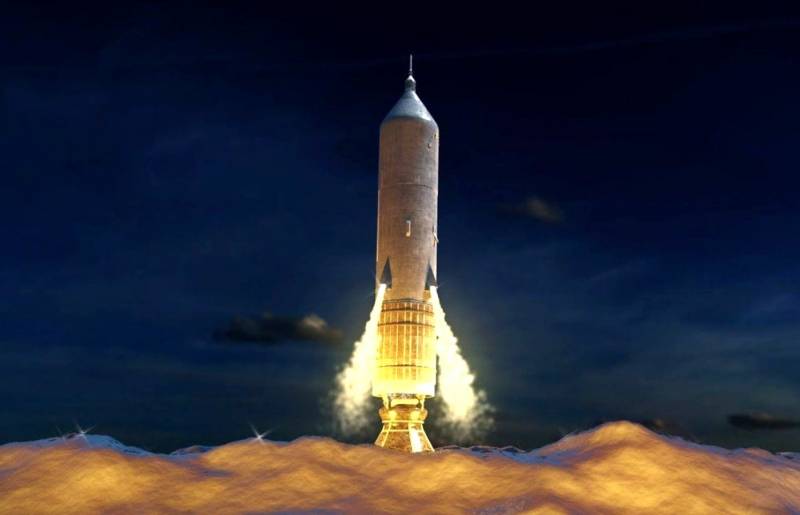 Розкажіть дітям, що ракета або космічний корабель-це транспорт. А людина, яка керує ракетою-космонавт.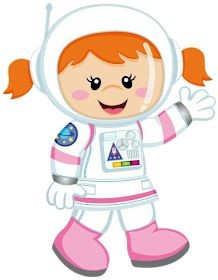 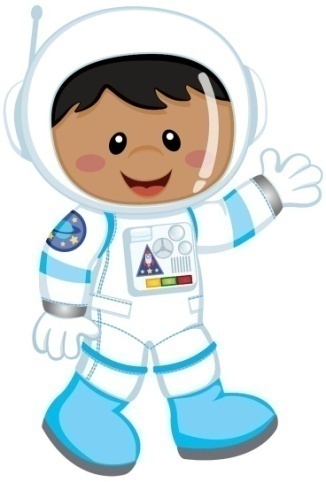 12. Запропонуйте гру "Склади ракету":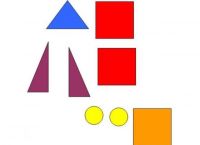 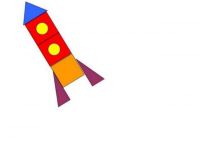 13. Можна виготовити ракету власноруч. У цьому вам допоможе таке посилання:   https://www.youtube.com/watch?v=z9itR9gAYjI14.Пограйте з дітками дидактичні ігри"Якого кольору прибулець?"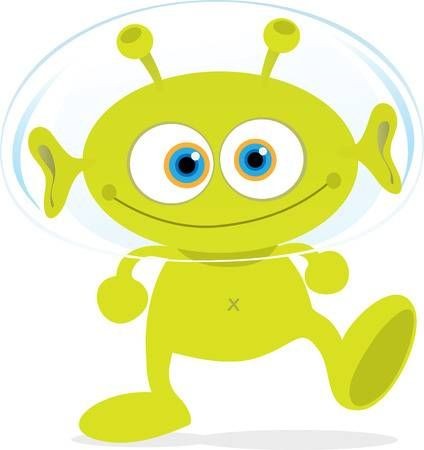 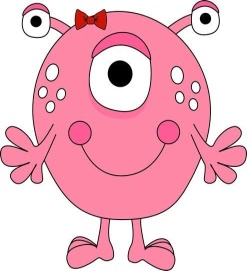 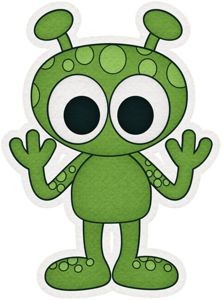 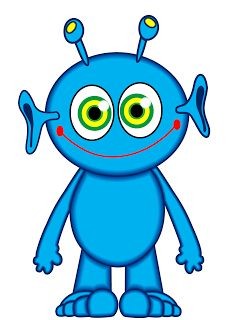 "Один- багато""Знайди тінь"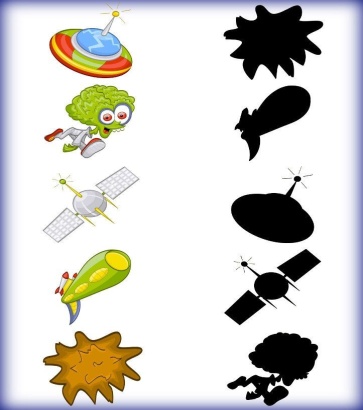 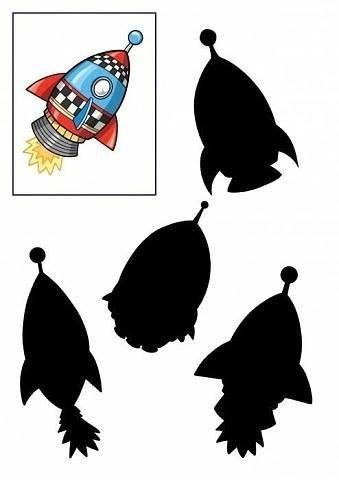 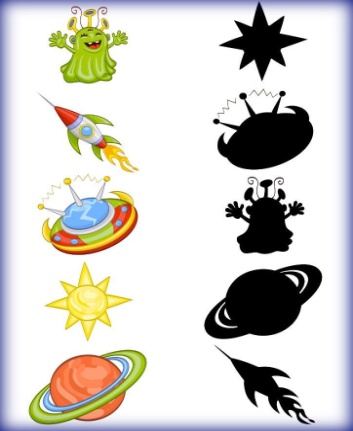 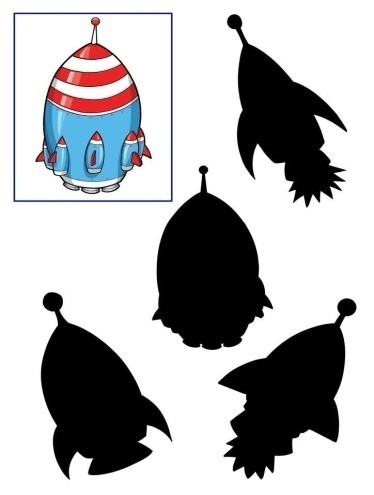 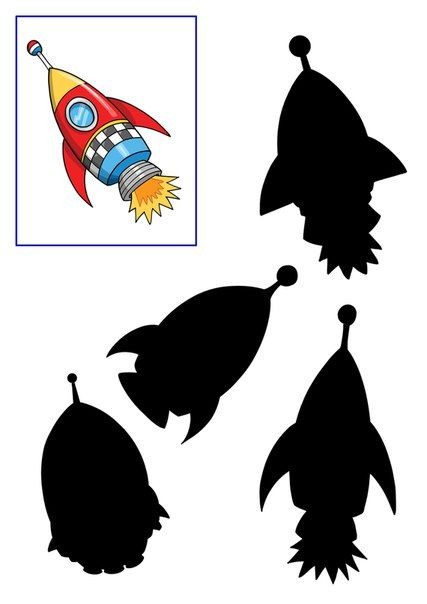 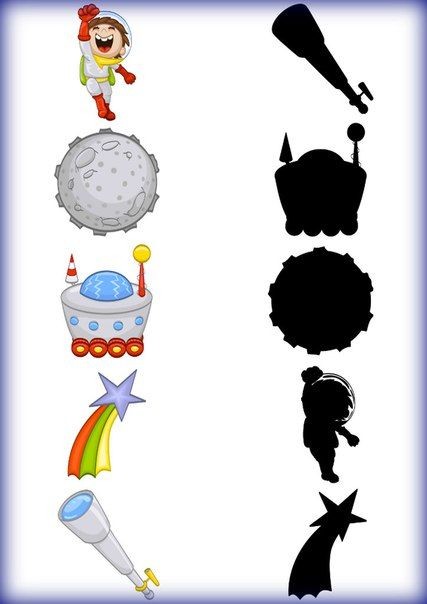 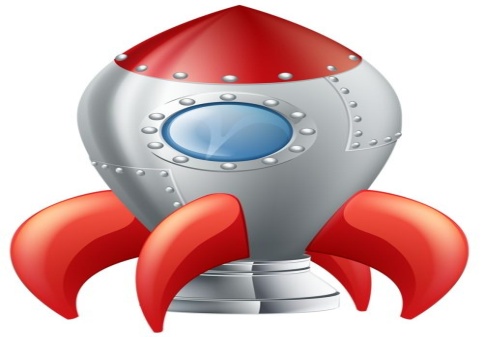 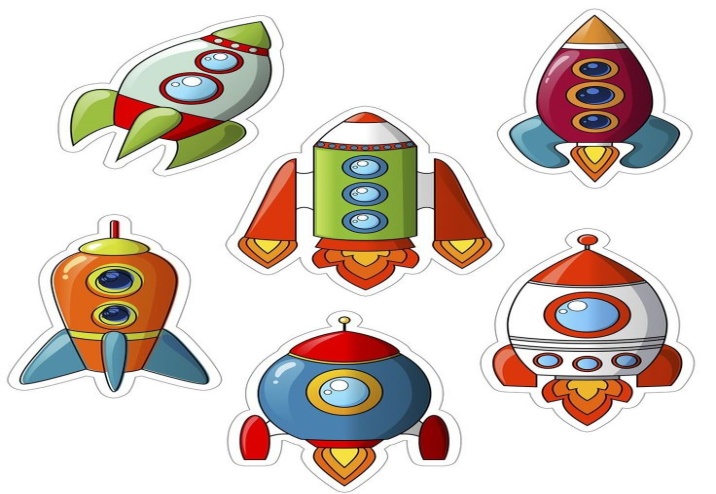 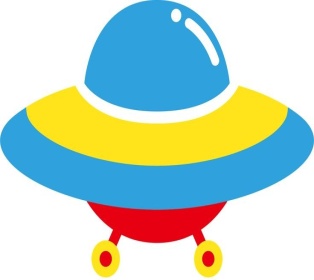 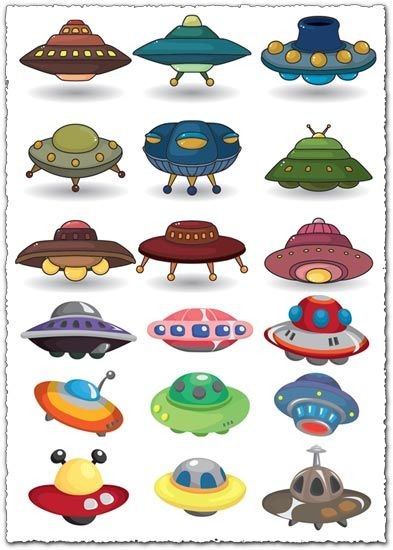 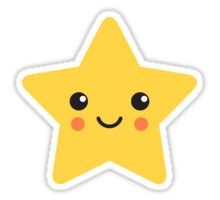 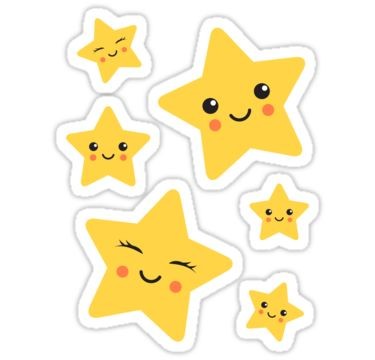 